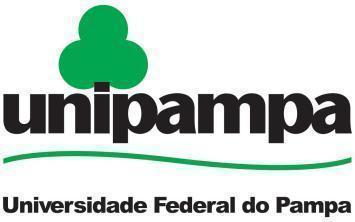 ANEXO VI: MODELO DE INTERPOSIÇÃO DE RECURSO (O recurso deverá ser enviado para o e-mail ensinobage@unipampa.edu.br em formato .pdf e assinado pelo(a) requerente de próprio punho) Nome do requerente:Data de envio do recurso: Etapa do recurso:(     ) Homologação das Inscrições (     ) Etapa eliminatória - pré-projeto (     ) Resultado final (     ) Solicitação de matrícula condicional Redigir, em um texto objetivo, impessoal e respeitoso, a construção de argumentos acadêmicos solicitando recurso (não ultrapassar 250 palavras):Assinatura do requerente: ______________________________________________